Ama ̮a todos con bondad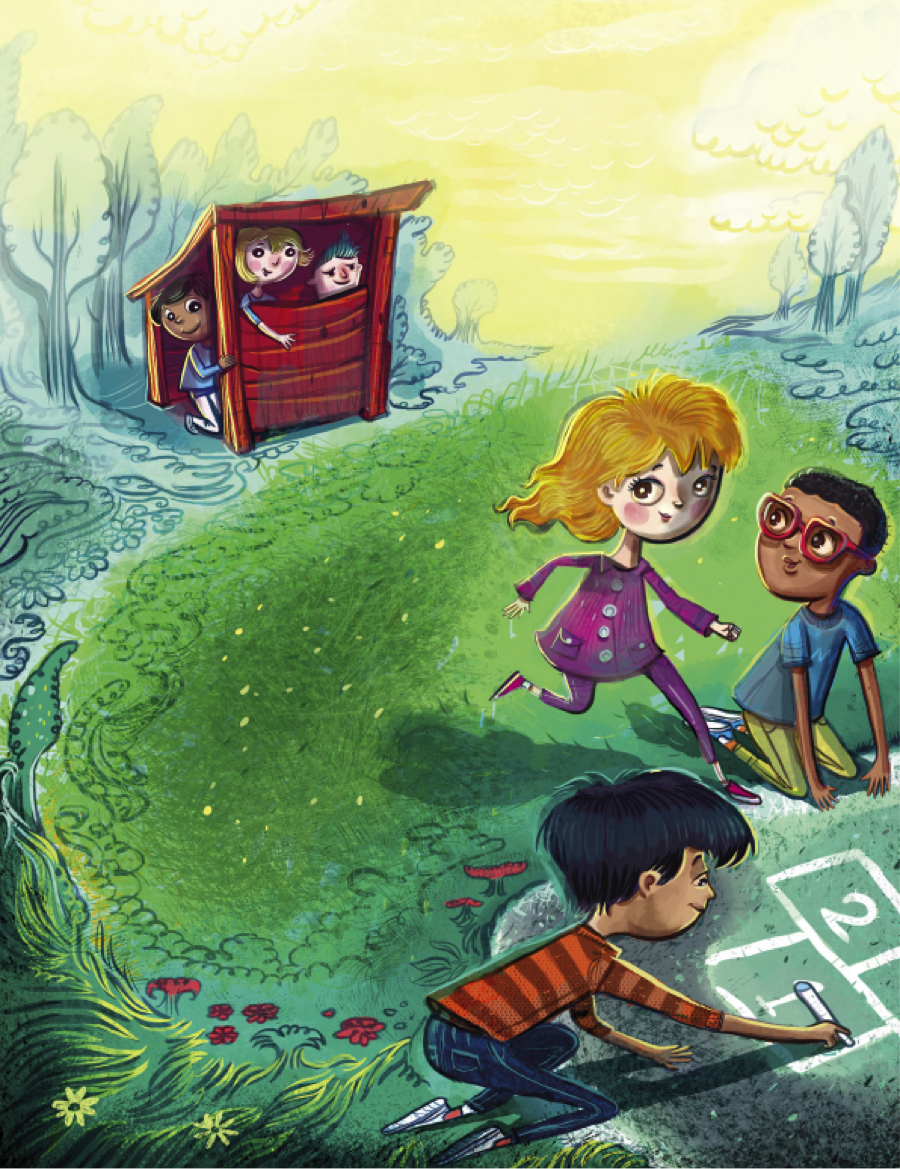 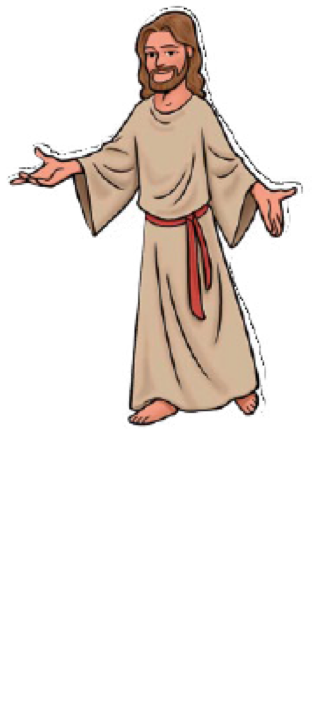 Dijo el Señor   Pues si ̮a otros amas tú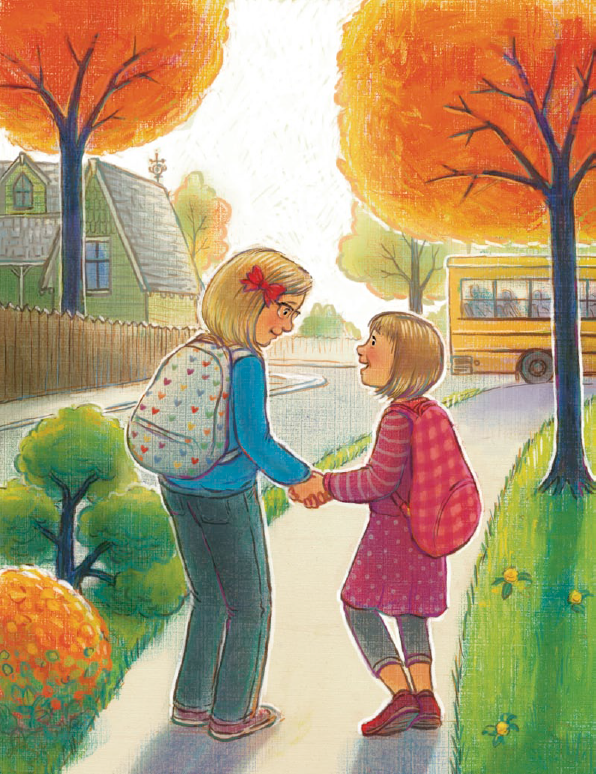 te darán su ̮amor